Stilovi roditeljstvaRani socijalni razvoj djeteta pod snažnim je utjecajem roditeljskih stavova o odgoju te njihovih odgojnih postupaka. Roditeljska uvjerenja o tome u kojoj mjeri će njihovo ponašanje odrediti djetetov uspjeh u životu, utječe na njihov pristup socijalizaciji djeteta. Odgojni postupci koje roditelji pri tom koriste, znatno utječu na djetetov razvoj. Dvije su važne dimenzije roditeljstva posebno značajne za djetetov razvoj: roditeljska toplina (količina podrške, ljubavi, ohrabrivanja, nasuprot postiđivanju, neprijateljstvu ili odbacivanju) te roditeljski nadzor (stupanj nadzora djeteta i discipline, nasuprot izostanka nadzora). Iz kombinacije navedenih dviju dimenzija proizlaze četiri opća stila roditeljstva, za koje je utvrđeno kako dovode do različitih ishoda kod djece. To su: autoritarni stil roditeljstva, autoritativni stil roditeljstva, permisivan i indiferentan stil roditeljstva. U nastavku možete iščitati karakteristike roditelja i djece prema pojedinom stilu roditeljstva.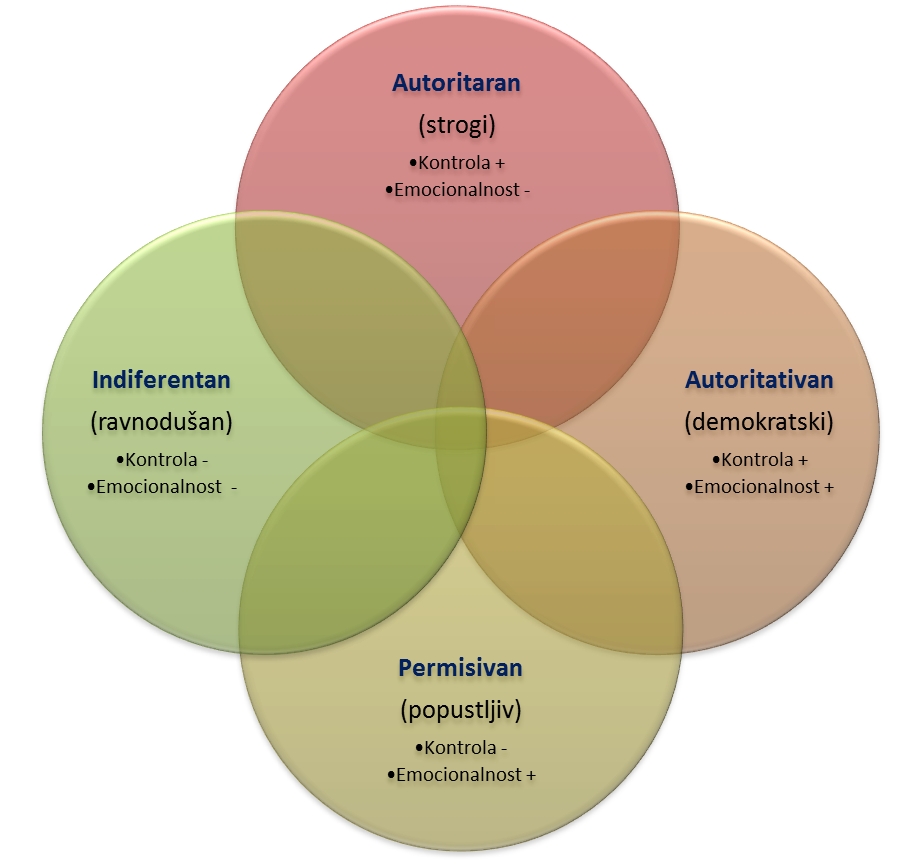 Slika 1. Prikaz roditeljskih stilova prema dimenzijama roditeljstvaTablica 1. Autoritaran (strogi) stil roditeljstvaTablica 2. Autoritativni (demokratski) stil roditeljstvaTablica 3. Permisivan (popustljivi) stil roditeljstvaTablica 4. Indiferentan (ravnodušan) stil roditeljstvaOptimalno roditeljstvo uključuje toplinu i nadzor. Vrlo je bitno da se djeca osjećaju voljenima i prihvaćenima, no isto tako moraju razumjeti pravila ponašanja te vjerovati kako će njihovi roditelji zahtijevati njihovo slijeđenje. Popis literatureVasta, R. i dr. (2004). Dječja psihologija. Jastrebarsko: Naklada Slap.Bizjak Igrec, J. i dr. (2014). Pedagoški portfolio. Zagreb: Profil.Autoritaran (strogi) stil roditeljstvaAutoritaran (strogi) stil roditeljstvaKarakteristike roditeljaKarakteristike djeceVrlo zahtjevni, uspostavljaju vrlo strogu kontrolu nad ponašanjem djece.Prisiljavanje na ispunjavanje zahtjeva prijetnjama i kažnjavanjem.Ne pružaju dovoljno topline i podrške.Vrlo se lako uzrujaju, ćudljiva ponašanja, nesigurna.Nerijetko agresivna, često pokazuju probleme u ponašanju. Neuspješna u rješavanju problema.Autoritativni (demokratski) stil roditeljstvaAutoritativni (demokratski) stil roditeljstvaKarakteristike roditeljaKarakteristike djeceSkrbni, osjetljivi prema djeci.Postavljaju jasne granice i očekivanja primjerene dobi djeteta, održavaju okolinu predvidivom.Potiču djetetovu znatiželju, kreativnost, samouvjerenost.Znatiželjna, samouvjerena.Akademski uspješna, nezavisna.Visoki stupanj samokontrole, odgovorna.Permisivan (popustljivi) stil roditeljstvaPermisivan (popustljivi) stil roditeljstvaKarakteristike roditeljaKarakteristike djecePuni ljubavi, pretjerano emocionalno osjetljivi.Postavljaju nedovoljno ograničenja djetetovu ponašanju.Primarno zadovoljavaju sve djetetove zahtjeve i želje.Često impulzivna, nezrela, bez kontrole.Nesigurna, nesnalažljiva.Sklona agresiji kad se susretnu s ograničenjima i trenutnom neispunjavanju želja. Indiferentan (ravnodušan) stil roditeljstvaIndiferentan (ravnodušan) stil roditeljstvaKarakteristike roditeljaKarakteristike djecePostavljaju malo ograničenja i zahtjeva djeci.Pružaju nedovoljno pažnje i emocionalne podrške. Nezainteresirani za djetetove aktivnosti, zaokupljeni sami sobom.Zahtjevna, neposlušna.Ne sudjeluju primjereno u igri i socijalnim interakcijama. Niskog samopoštovanja, promjenjiva raspoloženja, slabe samokontrole.Sklona delinkventnim oblicima ponašanja. 